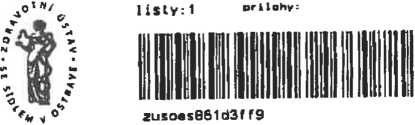 Odběry a laboratorní analýzy bazénové, destilované, upravené vody a kontrola účinnostísterilizátorů pro rok 2023Lhůta pro přijetí (akceptaci) cenové nabídky do: 31.01. 2023
Platnost smlouvy do: 31.12. 2023Centrální sterilizace • napájecí voda dle ČSN EN 285, tabulka B1I Celkem (bez DPH;		~	7	I	8160 Kč ILékárna - stanovení čistoty medicinálního vzduch dle LEK-15I Celkem (bez DPH)	28200Kč ILékarná, Chirurgická ambulance - stanovení účinností horkovzdušných sterilizátorůrCelkem (bez DPH)			¡		3400 Kč IRehabilitace vodoléčba • bazén' Celkem (bež DPH)Rehabilitace vodoléčba - bazén, upravená vodaI Celkem (bez DPH)Rehabilitace vodoléčba - whirpooolCelkem (bez DPH)Rehabilitace vodoléčba - whirpool, upravená vodaI Celkem (bez DPH)12720 Kč IRehabilitace vodoléčba - vířivá vana z recyklaceCelkem (bei DPH)	 [	1Z720 Kč 1Rehabilitace vodoléčba - vířivá vana z recyklace, uravená vodaI Celkem (bez DPH)12720 Kč 1Rehabilitace vodoléčba - vanyI Celkem (bez DPH)	_ I	4240 Kč ~1Technický provoz - mikrobiologieI Celkem (bez DPH)f ~	3640 KČ	IOzon v upravené voděCelkem (bez DPH)	i	7200 Kč IStanoveni chloruCelkem (bez DPH)6480 Kč ]Doprava, odběry ajiné1 Celkem (bez DPH)	I	435 Kč iAqua purifícata • centrální sterilizace a lékárnaí Celkem (bez DPH ;5160 KčCeny jsou uvedeny bez DPH.Upřesnění nabídky:Uvedené ceny jsou jednotkové, fakturace bude probíhat na základě jednotlivých stanovených parametrů. 			Předpokládaná hodnota plnění nepřesáhne 200 000,- Kč bez DPH.Datli smluvní ujednáni:Právní vztahy se řfdí příslušnými ustanoveními občanského zákoníku ve zněni pozdějších předpisů a aktuálními Obchodními, podmínkami (dále jen "OP") zhotovitele, které jsou zveřejněny a smluvním stranám dostupné na Internetových stránkách zhotovitele https://wwwJuova.C2 v menu „O nás" v části „Obchodní podmínky*. Objednatel prohlašuje, že se s těmito OP seznámil a podpisem cenové nabídky vyjadřuje souhlas s jejich zněním a vůli řídit se jimi při realizaci této smlouvy.Zhotovitel neodpovídá objednateli za škodu v případě. Že nedojde k uzavřeni smlouvy.Zhotovitel je povinen podle zákona č. 540/2015 Sb., o registru smluv, ve zněni pozdějších předpisů, zveřejnit smlouvu v povinném registru smluv ve výši od 50.000,- Kč bez DPH, s čímž objednatel vyslovuje svůj souhlas. Jednotkové ceny analýz, včetně jejich množství, místa a a četnost odběrů však podléhají obchodnímu tajemství zhotovitele.Pro případ, že objednatelem je fyzická osoba jsou nedílnou součásti této cenové nabídky Informace o zpracování osobních údajů objednatele za účelem splněni smlouvy, resp. opatřeni před uzavřením smlouvy.Informace o zpracování osobních údajůCílem následujícího sdílení je informoval Vás v souladu s nařízením Evropského parlamentu a Rady (EU) 2016/679 ze dne 27. dubna 2016, obecná nařízeni o ochrání osobních údajů (dále jen „GDPR“) o tom, jaké osobní údaje o Vászpracováváme, z jakého dúvodn a jakým způsobem.Zdravotní ústav se sídlem v Ostravě Partyzánské náměstí 2633/7 Moravská Ostrava, 702 00 OstravaCenová nabídka služeb číslo; 11129 akceptována bez výhrad dne;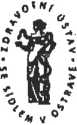 Jméno a příjmení jednající osoby:Funkce:PoložkaPočetSmluvní cena za JednotkuCena celkemAňiontv - chloridy ve vodách480 Kč320 KčAniontv - fosforečnany ve vodách480 Kč320 KčBarva _ _450 Kč200 KčKonduktivlta (vodivost)440 Kč160 KčKovy metodou ICP cena za jeden prvekCa. Ma !tvrdosti. Cd. Fe. Pb. Sl (křemlBtonvI. As. Cr. Cu. NI, Zn Istaov tilkvch kovůj44150 Kč6600 KčOdparek (dle whl.č.38/2001 Sb přfloha č.7)4110 Kč440 KČdh metodou elektrometrickcu430 Kč120JÍČPoložka■PočetSmluvní cena za JednotkuCena celkemStanovení Čistoty medicinálního vzduchu dle LEK-15 (analyzátory+filtr+oiej) - 3 místa odběrul28200 Kč28200 KčPoložkaPočetSmluvní cena za iednotkuCena celkemSterillzátory horkovzdušné - zkouška účinnosti (060 litrů ma* objem)2765KČ1530 KčSterílízátory horkovzdušné • zkouška účinnosti (120 litrů ma* oblém}2935 Kč1870 KčIČ: 71009396Bankovní spojenu 3235761/0710Tel.: 596 200 111www.zuova.czDIČ: CZ71009396Datová schránka: pubj9r8Fax: 596 116 661podatelna@zuova.czPoložkaPočetSmluvní cena za JednotkuCena celkemEscherichia coli kultivačně12180 Kč2160 KčIonella spp.12400 Kč4800 KčPočet kolonii při 36’C metodou kultivační12120 Kč1440 KčPseudomonas aeruginosa kultivačně (základní určení)12180 Kč2160 KčStafylokoky koagulázopozitivní nebo Staphylococcus aureus kultivačně12180 Kč2160 KčPoložkaPočetSmluvní cena za JednotkuCena celkemAnionty - dusičnany ve vodách2480 Kč1920 KčEscherichia coli kultivačně12180 Kč2160 KčLegionella spp.12400 Kč4800 KčPočet kolonií při 36*C metodou kultivační12120 Kč1440 KčPseudomonas aeruginosa kultivačně (základní určení)12180 Kč2160 KčStafylokoky koagulázopozitivní nebo Staphylococcus aureus kultivačně12180 Kč2160 KčTOC nebo DOC ve vodních vzorcích —12200 Kč- 2400 KČZákal2450 KČ1200 KčpH metodou elektrometrlckou1230 Kč360 KčPoložkaPočetSmluvní cena za JednotkuCena celkemEscherichia coli kultivačně12180 Kč2160 KčLegionella spp.'12400 Kč4800 KčPočet kolonií při 36*C metodou kultivační12120 Kč1440 KčPseudomonas aeruginosa kultivačně (základní určení)12180 Kč2160 KčStafylokoky koagulázopozitivní nebo Staphvlococcus aureus kultivačně12180 Kč2160 KčIČ: 71009396Bankovní spojení: 3235761/0710Tel.: 596 200 111www.zu ova cz IDIČ: CZ71009396Datová schránka: pubj9r8Fax: 596 118 661I podatelna@zuova.czPoložkaPočetSmluvní cena za jednotkuCena celkemEscherichia coli kultivačně12180 Kč2160 KčLegionella SDP-12400 Kč4800 KčPočet kolonii při 36*C metodou kultivační12120 Kč1440 KčPseudomonas aeruginosa kultivačně (základní určení)12180 Kč2160 KčStafylokoky koagulázopozítivnf nebo Staphylococcus aureus kultivačně12180 Kč2160 KčPoložkaPočetSmluvní cena za jednotkuCena celkemEscherichia coti kultivačně12180KČ2160 KčLegionella spp.12400 Kč4800 KčPočet kolonii při 36*C metodou kultivační12120 Kč1440 KčPseudomonas aeruginosa kultivačně (základní určeni)12180 KČ2160 KčStafylokoky koagulázopozitivní nebo Staphylococcus aureus kultivačně12180 Kč2160 KčPoložkaPočetSmluvní cena za JednotkuCena celkemEscherichia coil kultivačně4180KČ720 KčLegionella sdd.4400 Kč1600 KčPočet kolonií oři 36*C metodou kultivační4120 Kč480 KčPseudomonas aeruginosa kultivačně (základní určeni)4180 Kč720 KčStafvlokokv koaeulázopozitivní nebo Staohvlococcus aureus kultivačně4180 Kč720JCČ	PoložkaPočetSmluvní cena za jednotkuCena celkemLegionella sop.7400 Kč2800 KčPočet kolonií při 36*C metodou kultivační7120 KČ840 KčPoložkaPočetSmluvní cena za jednotkuCena celkemOzon ve vodách spektrofotometricky36200 Kč7200 KčIČ: 71009396Bankovní spojení: 3235761/0710Tel: 596 200 111www .zu ova czDIČ: CZ71009396Datová schránka: pubj9r8Fax: 596 118 661podatelna@zuova.cz 1PoložkaPočetSmluvní cena za 'ednotkuCena celkemChlor celkový ve vodách7245 Kč3240 KčChlor volný ve vodách7245 Kč3240 KčPoložkaPočetSmluvní cena za jednotkuCena celkemBodový odběr vod (ke koupáni) Cena ta jednu celtou zokázkul50 Kč50 KčDoprava (paušálj Cena ta jeden výjezd1300 Kč300 KčPřevzetí a evidence vzorku Cena ta jednu celtou zakázku150 Kč50 KčTisk protokoluCeno zajedno celhu zakázku135 Kč35 KčPoložkaPočetSmluvní cena za jednotkuCena celkemAqua gurificata - chemické zkoušky čistoty vody dle ČL - rozplnéná8520 Kč4160 KčMikrobiologické wietfení destilované vody dle ČL4iSQKč1000 KčS přáním hezkého dneIng. Pavel Jurčfk obchodní odděleníIng,.Pavel Jurčík Digitální pwfepaalZtfrftvctnffoavta itonn v Ostrav*IČ: 71009396 IBankovní spojení: 3235761/0710 ITeL: 596 200 111 1www.zuova.czDIČ: CZ71009396 IDatová schránka: pubj9r8Fax: 596 118 661 Ipodatelna@zuova.czIČ: 71009396Bankovní spojení: 3235761/0710Tel,: 596 200 111www.zuova.czDIČ: CZ71009396Datová schránka: pub]9r8 IFax: 596 118 661podatehia@zuova.czIČ: 71009396Bankovní spojení: 3235761/0710Tel.; 596 200 111| www.zuova.cz 1DIČ; CZ71009396Datová schránka: pubjQrBFax; 596 118 661podatelna@zuova.cz